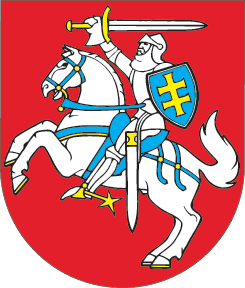 LIETUVOS RESPUBLIKOSELEKTRONINIŲ RYŠIŲ ĮSTATYMO NR. IX-2135 12 IR 25 STRAIPSNIŲ PAKEITIMOĮSTATYMAS2015 m. birželio 25 d. Nr. XII-1891Vilnius1 straipsnis. 12 straipsnio pakeitimas Pakeisti 12 straipsnio 3 dalį ir ją išdėstyti taip:„3. Valstybinė vartotojų teisių apsaugos tarnyba pagal Vartotojų teisių apsaugos įstatymo, Produktų saugos įstatymo nustatytą kompetenciją ir Vyriausybės įgaliojimus gina elektroninių ryšių vartotojų teises ir prižiūri produktų, tarp jų ir produktų, susijusių su elektroninių ryšių tinklais, paslaugomis bei radijo ryšio įrenginiais ir galiniais įrenginiais, saugą.“2 straipsnis. 25 straipsnio pakeitimasPakeisti 25 straipsnio 6 dalį ir ją išdėstyti taip:„6. Draudžiama komerciniais tikslais gaminti, laikyti, naudoti, importuoti, eksportuoti, parduoti, nuomoti ar kitaip perleisti, pakeisti, instaliuoti, prižiūrėti dekoderius, kitus įrenginius ar programinę įrangą, kuri suteiktų galimybę neteisėtai gauti prieigą prie apsaugotųjų paslaugų. Reklamuoti šią įrangą draudžiama. Asmenys, padarę šioje dalyje nurodytas draudžiamas veikas, atsako įstatymų nustatyta tvarka. Kaip laikomasi šios dalies nuostatų, prižiūri Valstybinė vartotojų teisių apsaugos tarnyba Vyriausybės nustatyta tvarka.“3 straipsnis. Įstatymo įsigaliojimas ir įgyvendinimas1. Šis įstatymas, išskyrus šio straipsnio 2 dalį, įsigalioja 2015 m. liepos 1 d.2. Lietuvos Respublikos Vyriausybė ir jos įgaliota institucija iki šio įstatymo įsigaliojimo priima šio įstatymo įgyvendinamuosius teisės aktus.Skelbiu šį Lietuvos Respublikos Seimo priimtą įstatymą.Respublikos Prezidentė	Dalia Grybauskaitė